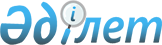 Об утверждении Аттестационных Правил
					
			Утративший силу
			
			
		
					Постановление Национальной комиссии Республики Казахстан по ценным бумагам от 23 февраля 1999 года N 26. Зарегистрирован в Министерстве юстиции Республики Казахстан 01.04.1999 г. за N 721. Утратил силу - постановлением Правления Национального Банка Республики Казахстан от 8 мая 2002 года N 153 ~V021885 .



          В соответствии с 1подпунктом 28) пункта 5 Положения о Национальной 
комиссии Республики Казахстан по ценным бумагам, утвержденного указом 
Президента Республики Казахстан от 13 ноября 1997 года № 3755  
 U973755_ 
 , 
Национальная комиссия Республики Казахстан по ценным бумагам (далее 
именуемая "Национальная комиссия") постановляет:




          1. Утвердить Аттестационные Правила (прилагаются).




          2. Установить, что вышеуказанные Правила вводятся в действие с
момента их регистрации Министерством юстиции Республики Казахстан.




          3. С момента регистрации вышеуказанных Правил Министерством 
юстиции Республики Казахстан признать утратившим силу Положение о 
порядке подготовки специалистов для работы на рынке ценных бумаг, 
контроля за использованием выданных квалификационных свидетельств, 
приостановления их действия и отзыва, утвержденное постановлением 
Национальной комиссии от 2 сентября 1997 года № 138 и 
зарегистрированное Министерством юстиции Республики Казахстан 
20 октября 1997 года за № 406  
 V970406_ 
 .




          4. Управлению лицензирования и надзора центрального аппарата 
Национальной комиссии:




          1) довести настоящее Постановление и вышеуказанные Правила (после
их введения в действие) до сведения Учебных центров (как они 
определены подпунктом 5) пункта 1 вышеуказанных Правил), а также 
закрытого акционерного общества "Казахстанская фондовая биржа" и 
ассоциаций профессиональных участников рынка ценных бумаг 
(с возложением на них обязанности по доведению настоящего 
Постановления и вышеуказанных Правил до сведения их членов);




          2) обеспечить типографское изготовление бланков квалификационных 




свидетельств по форме Приложения 6 к вышеуказанным Правилам;
     3) установить контроль за исполнением настоящего Постановления
и вышеуказанных Правил.
Председатель комиссии
Члены комиссии
                       Аттестационные правила      





          Настоящие Правила разработаны в соответствии с Законом Республики 
Казахстан "О рынке ценных бумаг"  
 Z970077_ 
  от 5 марта 1997 года и 
Положением о Национальной комиссии Республики Казахстан по ценным бумагам, 
утвержденным указом Президента Республики Казахстан от 13 ноября 1997 года 
№ 3755, и устанавливают порядок:




          1) допуска физических лиц, намеренных работать на рынке ценных 
бумаг, к аттестации;




          2) аттестации физических лиц, намеренных работать на рынке ценных 
бумаг, и их переаттестации;




          3) выдачи квалификационных свидетельств физическим лицам, 
прошедшим аттестацию;




          4) приостановления действия и отзыва квалификационных 
свидетельств.








                                        Глава 1. Общие положения 








          1. Использованные в настоящих Правилах понятия означают 
следующее:




          1) "Квалификационное свидетельство" - документ, удостоверяющий 
прохождение физическим лицом аттестации в соответствии с настоящими 
Правилами и предоставление ему права на допуск к выполнению работ 
согласно категории такого документа (категории аттестации);




          2) "Национальная комиссия" - Национальная комиссия Республики 
Казахстан по ценным бумагам;




          3) "Первый руководитель" - руководитель коллегиального 
исполнительного органа юридического лица или лицо, единолично 
осуществляющее функции исполнительного органа юридического лица;




          4) "Претендент" - физическое лицо, намеренное работать на рынке 
ценных бумаг; 




          5) "Учебный центр" - юридическое лицо, уполномоченное на 
основании разрешения Национальной комиссии на осуществление 
деятельности по подготовке специалистов для работы на рынке ценных 
бумаг.




          2. Аттестация Претендентов осуществляется в целях минимизации 
воздействия рисков, присутствующих на рынке ценных бумаг, на его 
субъектов, путем недопущения к работе с ценными бумагами лиц, не 
обладающих необходимой и достаточной профессиональной пригодностью.




          3. Подготовка Претендентов к аттестации осуществляется Учебными 
центрами.




          4. Аттестация Претендентов производится по следующим категориям:




          1) по первой категории, означающей, что лицо, прошедшее 
аттестацию по ней, допускается к выполнению работ по заключению сделок 
с ценными бумагами;




          2) по второй категории, означающей, что лицо, прошедшее 
аттестацию по ней, допускается к выполнению работ по исполнению и 
регистрации сделок с ценными бумагами;




          3) по третьей категории, означающей, что лицо, прошедшее 
аттестацию по ней, допускается к выполнению работ по управлению 
портфелем ценных бумаг.




          5. Претендентам, прошедшим аттестацию, выдаются Квалификационные 
свидетельства соответствующих категорий.




          Квалификационные свидетельства являются временными. Срок действия 
Квалификационного свидетельства - три года со дня принятия решения об 
аттестации данного Претендента по соответствующей категории.








                                  Глава 2. Аттестационная комиссия 








          6. Для проведения аттестации и решения связанных с аттестацией 
вопросов в Национальной комиссии создается Аттестационная комиссия, в 
состав которой входят Исполнительные директоры и работники 
Национальной комиссии, а также представители саморегулируемых 
организаций и ассоциаций профессиональных участников рынка ценных 
бумаг (без права участия в голосовании).




          7. Аттестационная комиссия состоит из семи или девяти человек и 
включает в себя председателя, заместителя председателя и членов 
Аттестационной комиссии. Председателем и заместителем председателя 
Аттестационной комиссии назначаются, как правило, Исполнительные 
директоры Национальной комиссии. Персональный состав Аттестационной 
комиссии устанавливается приказом Председателя Национальной комиссии.




          8. Ведение делопроизводства Аттестационной комиссии 
осуществляется ее секретарем, назначаемым приказом Председателя 
Национальной комиссии.




          Функции секретаря Аттестационной комиссии может осуществлять один 
из ее членов.




          9. Аттестационная комиссия осуществляет следующие функции:




          1) разработку и утверждение типовых учебных программ по 
подготовке специалистов для работы на рынке ценных бумаг;




          2) разработку проектов нормативных правовых актов, регулирующих 
деятельность Учебных центров и порядок подготовки специалистов для 
работы на рынке ценных бумаг;




          3) контроль за деятельностью Учебных центров;




          4) разработку и утверждение вопросов и задач тестов и 
экзаменационных билетов;




          5) разработку и утверждение графика проведения аттестаций 
(назначение дней, времени и мест проведения аттестаций за 
исключениями, установленными пунктами 25 и 26 настоящих Правил);




          6) допуск Претендентов к аттестации;




          7) проведение аттестации и переаттестации;




          8) заполнение и выдачу квалификационных свидетельств;




          9) вынесение на рассмотрение Директоратом Национальной комиссии
представлений о приостановлении действия или отзыве квалификационных 
свидетельств и о досрочной переаттестации обладателей квалификационных 
свидетельств.




          10. Заседания Аттестационной комиссии проводятся по мере 
необходимости, но не реже одного раза в месяц. Дата, время и место 
проведения заседания Аттестационной комиссии определяются ее 
председателем или, при его отсутствии, заместителем председателя 
Аттестационной комиссии.




          Заседание Аттестационной комиссии признается правомочным, если в 
нем участвует не менее двух третей ее членов, включая председателя 
Аттестационной комиссии или его заместителя (за исключением, 
установленным подпунктом 3) пункта 26 настоящих Правил). При 
невозможности участия члена Аттестационной комиссии - работника 
Национальной комиссии в заседании Аттестационной комиссии производится
его замена работником того же подразделения Национальной комиссии, где 
работает данный член Аттестационной комиссии, с внесением 
соответствующей записи в протокол заседания Аттестационной комиссии. 
Схема замещений членов Аттестационной комиссии - работников 
Национальной комиссии может устанавливаться приказом Председателя 
Национальной комиссии. Делегирование полномочий членов Аттестационной 
комиссии - представителей саморегулируемых организаций и ассоциаций 
профессиональных участников рынка ценных бумаг другим лицам не 
допускается.




          Решения Аттестационной комиссии принимаются простым большинством 
голосов от числа участвующих в заседании ее членов. При равенстве 
голосов голос председателя Аттестационной комиссии (или, при его 
отсутствии, заместителя председателя Аттестационной комиссии) является 
решающим.




          Не допускается избирательное уведомление членов Аттестационной 
комиссии о дате, времени и месте проведения ее заседания в целях 
оказания влияния на решения Аттестационной комиссии.




          11. Решения Аттестационной комиссии оформляются протоколом, 
который должен быть составлен не позднее следующего рабочего дня после 
дня ее заседания и подписан всеми членами Аттестационной комиссии, 
принимавшими участие в данном заседании, а также секретарем 
Аттестационной комиссии. Если член Аттестационной комиссии (лицо, 
замещающее члена Аттестационной комиссии в соответствии с частью 
второй пункта 10 настоящих Правил) возразил против решения 
Аттестационной комиссии или выразил особое мнение, в протоколе должна 
быть сделана соответствующая запись.








                                Глава 3. Требования к претендентам 








          12. К аттестации допускаются Претенденты:




          1) обладающие высшим образованием по специальности, указанной
в Приложении 1 к настоящим Правилам или аналогичной ей;




          2) обладающие высшим образованием по любой специальности и не 
менее чем трехлетним (в течение пяти лет, предшествующих подаче 
заявления о допуске данного Претендента к аттестации) стажем работы, 
не связанной с выполнением исключительно технических функций, 
в организациях - профессиональных участниках рынка ценных бумаг, в 
банках или в иных организациях, осуществляющих постоянную деятельность
на рынке финансовых инструментов; или




          3) обладающие высшим образованием по любой специальности и не 
менее чем годовым (в течение пяти лет, предшествующих подаче заявления 
о допуске данного Претендента к аттестации) стажем работы, не 
связанной с выполнением исключительно технических функций и 
непосредственно относящейся к регулированию рынка финансовых 
инструментов, в органах государственного регулирования рынка 
финансовых инструментов (в центральном банке, в органе 
государственного регулирования рынка ценных бумаг либо в ином  
государственном органе, выполняющем функции по регулированию рынка 
финансовых инструментов или его отдельных секторов); или




          4) обладающие средним специальным экономическим или юридическим 
образованием и не менее чем трехлетним (в течение пяти лет, 
предшествующих подаче заявления о допуске данного Претендента к 
аттестации) стажем работы по специальности; или




          5) обладающие ученой степенью "Магистр делового 
администрирования" ("Master of Business Аdмinistrаtiоn"), "Магистр 
искусств ("Master of Arts") или "Магистр наук" ("Master of Science") 
по экономической специальности;




          6) к аттестации по третьей категории - обладающие действующим 
Квалификационным свидетельством первой категории.




          13. При определении стажа работы в соответствии с подпунктами 
2)-4) пункта 12 настоящих Правил во внимание принимаются только те 
случаи, когда длительность перерывов в работе не превышает трех 
месяцев. 




          14. Не допускается к аттестации Претендент:




          1) у которого в течение двух лет, предшествующих подаче заявления 
о допуске к аттестации, было отозвано квалификационное свидетельство;




          2) уволенный с работы, стаж которой требуется для допуска к 
аттестации в соответствии с подпунктами 2)-4) пункта 12 настоящих 
Правил, по причине несоответствия занимаемой должности или выполняемой 
работе вследствие недостаточной квалификации либо систематического 
неисполнения трудовых обязанностей;




          3) имеющий непогашенную или не снятую в установленном законом 
порядке судимость за преступления в сфере экономической деятельности;




          4) в отношении которого отсутствуют или ненадлежащим образом 
оформлены документы, указанные в подпунктах 2)-5) пункта 16 настоящих 
Правил.




          15. Споры по вопросам соответствия Претендентов условиям пунктов 
12-14 настоящих Правил рассматриваются Аттестационной комиссией.




          При несогласии Претендента с решением Аттестационной комиссии по 
вопросу его соответствия условиям пунктов 12-14 настоящих Правил он 
вправе обратиться с апелляцией в Директорат Национальной комиссии, 
который рассматривает ее в течение десяти рабочих дней со дня 
получения.




          Решение Директората Национальной комиссии о несоответствии 
Претендента условиям пунктов 12-14 настоящих Правил может быть 
обжаловано в судебном порядке.








                Глава 4. Документы, представляемые в целях аттестации 








          16. Для зачисления на проводимый Учебным центром курс подготовки 
специалистов для работы на рынке ценных бумаг Претендент должен 
представить Учебному центру следующие документы:




          1) заявление по форме Приложения 2 к настоящим Правилам (в двух 
экземплярах);




          2) нотариально удостоверенную копию диплома об образовании 
Претендента (иного возможного документа, подтверждающего образование 
Претендента);




          3) прошитую и постранично пронумерованную копию трудовой книжки 
Претендента, заверенную нотариально либо оттиском печати и подписью 
первого руководителя организации - последнего работодателя Претендента 
или его заместителя, и/или оригиналы и переводы (на казахский или 
русский язык) писем (справок) иностранных организаций - работодателей, 
подтверждающих факт и длительность работы Претендента в данных 
организациях, с указанием занимавшихся Претендентом должностей;




          4) справку (письмо) Центра правовой статистики и информации при 
Генеральной прокуратуре Республики Казахстан об отсутствии у 
Претендента судимости за преступления в сфере экономической 
деятельности или снятии такой судимости с него;




          5) при последующей аттестации по третьей категории - копию 
Квалификационного свидетельства первой категории.




          17. Учебный центр вправе зачислить Претендента на курс подготовки 
специалистов для работы на рынке ценных бумаг без представления  
Претендентом документа, указанного в подпункте 4) пункта 16 настоящих 
Правил. В этом случае Учебный центр обязан не позднее, чем за пять 
рабочих дней до окончания проведения данного курса получить от Центра 
правовой статистики и информации при Генеральной прокуратуре 
Республики Казахстан справки (письма) об отсутствии у Претендентов, 
зачисленных на данный курс таким образом, судимостей за преступления в 
сфере экономической деятельности или снятии таких судимостей с них.




          18. Не позднее, чем за три рабочих дня до начала проведения 
очередного курса подготовки специалистов для работы на рынке ценных 
бумаг Учебный центр должен предоставить Национальной комиссии 
следующие документы:




          1) уведомление по форме Приложения 3 к настоящим Правилам;




          2) расписание данного курса с указанием имен преподавателей, а 
также мест и времени его проведения, подписанное первым руководителем 
Учебного центра или лицом, его замещающим, и заверенное оттиском 
печати Учебного центра.




          19. Не позднее, чем за пять рабочих дней до окончания проведения 
курса подготовки специалистов для работы на рынке ценных бумаг Учебный 
центр должен предоставить Национальной комиссии:




          1) ходатайство произвольной формы о допуске слушателей данного 
курса к аттестации с указанием желательной даты проведения аттестации, 
дат начала и окончания проведения данного курса и категории 
аттестации;




          2) подписанный первым руководителем Учебного центра или лицом, 
его замещающим, и заверенный оттиском печати Учебного центра список 
лиц, прослушавших данный курс, с указанием их фамилий, собственных 
имен и, при наличии, отчеств, а также наименований организаций- 
работодателей и занимаемых должностей;




          3) по одному экземпляру заявлений Претендентов, указанных в 
подпункте 1) пункта 16 настоящих Правил;




          4) документы Претендентов, указанные в подпунктах 2)-5) пункта 
16 настоящих Правил.




          20. Ходатайство Учебного центра о допуске слушателей курса 
подготовки специалистов для работы на рынке ценных бумаг к аттестации  
признается в качестве их коллективного заявления о допуске к 
аттестации.








                                    Глава 5. Проведение аттестации 








          21. По получении от Учебного центра документов в соответствии с 
пунктом 19 настоящих Правил Аттестационная комиссия рассматривает 
вопрос о допуске Претендентов к аттестации и назначает день и время 
проведения аттестации.




          В случае, если количество подлежащих аттестации Претендентов 
превышает 15 человек, Аттестационная комиссия вправе назначить 
проведение аттестации в течение нескольких дней.




          В случае несвоевременного представления Учебным центром 
документов или их ненадлежащего оформления (как это установлено 
пунктами 16 и 19 настоящих Правил) Аттестационная комиссия вправе 
отказать данному Учебному центру в проведении аттестации. 
Соответствующее письмо на бланке Национальной комиссии за подписью 
председателя Аттестационной комиссии или его заместителя должно быть  
направлено данному Учебному центру в течение двух рабочих дней со дня 
получения его ходатайства о допуске слушателей курса подготовки 
специалистов для работы на рынке ценных бумаг к аттестации.




          22. Не позднее, чем за два рабочих дня до назначенного дня 
проведения аттестации:




          1) Аттестационная комиссия утверждает список Претендентов, 
допущенных к аттестации;




          2) Учебному центру направляется сообщение на бланке письма 
Национальной комиссии за подписью председателя Аттестационной комиссии 
или его заместителя с указанием даты, времени и места проведения 
аттестации и списка лиц, которые прослушали проведенный данным Учебным 
центром курс подготовки специалистов для работы на рынке ценных бумаг 
и допущены к аттестации.




          23. По получении от Национальной комиссии сообщения, указанного в 
подпункте 2) пункта 22 настоящих Правил, Учебный центр обязан 
известить слушателей проведенного курса подготовки специалистов для 
работы на рынке ценных бумаг об их допуске к аттестации (об отказе от 
допуска к аттестации), а также о дне, времени и месте проведения 
аттестации.




          24. Аттестация проводится в помещениях Национальной комиссии.




          25. Допускаемыми исключениями из нормы, установленной пунктом 24 
настоящих Правил, являются следующие случаи:




          1) проведение аттестации в помещениях Учебного центра на 
основании приказа Председателя Национальной комиссии;




          2) проведение выездного заседания Аттестационной комиссии в целях 
аттестации Претендентов на основании приказа Председателя Национальной 
комиссии.




          26. В случае проведения выездного заседания Аттестационной 
комиссии в соответствии с подпунктом 2) пункта 25 настоящих Правил:




          1) состав выезжающих членов Аттестационной комиссии 
устанавливается приказом Председателя Национальной комиссии о 
проведении выездного заседания Аттестационной комиссии;




          2) количество выезжающих членов Аттестационной комиссии должно 
составлять не менее трех человек;




          3) Аттестационная комиссия на своем выездном заседании вправе 
принимать решения по вопросам допуска Претендентов к аттестации, 
назначения дня, времени и места проведения аттестации, аттестации 
Претендентов. При этом выездное заседание Аттестационной комиссии 
признается правомочным, если в нем участвуют все выехавшие члены 
Аттестационной комиссии.




          27. Претендент должен прибыть на аттестацию с документом, 
удостоверяющим его личность, и оригиналом диплома об образовании 
(иного возможного документа, подтверждающего образование Претендента).




          28. Аттестация Претендентов проводится в два этапа:




          1) первый этап - тестирование;




          2) второй этап - устный экзамен.




          29. В ходе аттестации Претендентам запрещается использовать 
учебную, справочную, специальную и иную литературу, а также какие-либо 
записи (в том числе в электронном виде). В случае нарушения данного 
требования, а также общепринятых норм поведения Претендент может быть 
удален с аттестации.




          Претендент, удаленный с аттестации в соответствии с частью первой 
настоящего пункта, признается неаттестованным.




          30. Тестирование осуществляется путем ответа Претендента на 
вопросы теста и решения задач теста в письменном виде или с 
использованием программно-технических средств. Количество вопросов и 
задач в тесте не должно превышать 50.




          Проверка правильности ответов Претендента на вопросы теста и 
правильности решения Претендентом задач теста осуществляется 
секретарем и не менее чем одним из членов Аттестационной комиссии (при 
тестировании с использованием программно-технических средств - 
автоматически).




          К устному экзамену допускается Претендент, правильно ответивший 
на вопросы и решивший задачи, составляющие не менее 80 процентов от 
общего количества вопросов и задач теста.




          Претендент, не допущенный по результатам тестирования к устному 
экзамену, признается неаттестованным.




          31. Устный экзамен проводится в форме устных ответов ответа 
Претендента на три вопроса экзаменационного билета и дополнительные 
вопросы членов Аттестационной комиссии, задаваемые в рамках типовой 
учебной программы по подготовке специалистов для работы на рынке 
ценных бумаг с последующей аттестацией по соответствующей категории.




          Экзаменационные билеты составляются и нумеруются для каждой 
аттестации отдельно.




          Устный экзамен Претендента должен приниматься не менее, чем тремя 
членами Аттестационной комиссии.




          Члены Аттестационной комиссии, принимающие устный экзамен 
Претендента, используют для оценки его ответов на вопросы бланки 
экзаменационной ведомости по форме Приложения 4 к настоящим Правилам. 




          Для оценки результатов устного экзамена используются оценки 




"зачет" и "незачет".
     Претендент, получивший по результатам устного экзамена оценку 
"зачет", признается аттестованным.
     Претендент, получивший по результатам устного экзамена оценку 
"незачет", признается неаттестованным.
     32.  В ходе аттестации общее время, отпускаемое на тестирование 
одного Претендента и на его подготовку к устному экзамену, не должно 
превышать:
     1) при аттестации по первой и второй категориям - 60 минут, в том 
числе на тестирование - не более 30 минут;
     2) при аттестации по третьей категории - 120 минут, в том числе 
на тестирование - не более 90 минут.





          33. Претендент, признанный неаттестованным, имеет право на 
апелляцию. Апелляция рассматривается Апелляционной комиссией, 
назначаемой приказом Председателя Национальной комиссии в составе 
председателя Апелляционной комиссии и двух ее членов. Председатель 
Аттестационной комиссии не может одновременно являться председателем 
Апелляционной комиссии. Как минимум, двое из членов Апелляционной 
комиссии (включая ее председателя) не должны являться членами 
Аттестационной комиссии.




          Письменная апелляция с обоснованным изложением основных претензий 
должна быть подана Претендентом, признанным неаттестованным, не позже, 
чем в день такого признания.




          Апелляция должна быть рассмотрена Апелляционной комиссией
в течение трех рабочих дней со дня ее получения. Результат 
рассмотрения апелляции оформляется протоколом, подписываемым всеми 
членами Апелляционной комиссии, который передается Аттестационной 
комиссии для исполнения.




          Апелляция на решение Апелляционной комиссии не допускается.




          34. Претендент, признанный неаттестованным, имеет право на 
прохождение повторной аттестации не ранее, чем через месяц со дня 
проведения аттестации, в ходе которой (по результатам которой) он был 
признан неаттестованным.




          Заявление произвольной формы о допуске к повторной аттестации 
подается на имя председателя Аттестационной комиссии.




          В случае, если в результате повторной аттестации Претендент был 
вновь признан неаттестованным, он может быть в дальнейшем допущен к 
аттестации только после прохождения повторного курса подготовки 
специалистов для работы на рынке ценных бумаг в одном из Учебных 
центров.








          Глава 6. Квалификационные свидетельства. Переаттестация.




                  Приостановление действия и отзыв квалификационного 




                                                        свидетельства 








          35. Претенденту, признанному аттестованным, выдается 
квалификационное свидетельство по форме Приложения 5 к настоящим 
Правилам на казахском и русском языках.




          36. В течение семи дней со дня проведения аттестации Учебному 
центру, по чьему ходатайству проводилась аттестация, выдается копия 
протокола заседания Аттестационной комиссии, на котором рассматривался 
вопрос об аттестации Претендентов.




          37. Секретарь Аттестационной комиссии ведет журнал выданных 
квалификационных свидетельств и осуществляет учет действующих 
квалификационных свидетельств, а также квалификационных свидетельств с 
продленным или приостановленным сроком действия и отозванных 
квалификационных свидетельств.




          38. Квалификационные свидетельства выдаются в Учебном центре или
в Национальной комиссии. В случае выдачи квалификационных свидетельств
в Учебном центре его должным образом уполномоченный представитель 
обязан расписаться в журнале выданных квалификационных свидетельств
в подтверждение их получения.




          39. По истечении срока действия квалификационного свидетельства 
его обладатель вправе пройти аттестацию в соответствии с настоящими 
Правилами без подготовки в Учебном центре при условии годового стажа 
работы в соответствии с данным квалификационным свидетельством в 
течение срока его действия.




          40. В течение срока действия квалификационного свидетельства 
Директорат Национальной комиссии вправе по представлению 
Аттестационной комиссии обязать его обладателя пройти досрочную 
переаттестацию (в случае выявления фактов нарушения им норм 
законодательства Республики Казахстан, регулирующего осуществление 
деятельности на рынке ценных бумаг, а также утвержденных в 
соответствии с законодательством Республики Казахстан правил 
организаторов торгов с ценными бумагами и саморегулируемых организаций 
профессиональных участников рынка ценных бумаг).




          Переаттестация проводится в соответствии с пунктами 24-33 
настоящих Правил.




          41. В случае, если в результате переаттестации обладатель ранее 
выданного квалификационного свидетельства был признан аттестованным, 
срок действия его квалификационного свидетельства продлевается на три 
года со дня проведения переаттестации с внесением в квалификационное 
свидетельство специальной отметки, а в журнал выданных 
квалификационных свидетельств вносится соответствующая запись.




          42. В случае, если в результате переаттестации обладатель ранее 
выданного квалификационного свидетельства был признан неаттестованным, 
такое квалификационное свидетельство отзывается.




          43. Действие квалификационного свидетельства может быть 
приостановлено на срок от одного до трех месяцев (с возможным 
продлением) решением Директората Национальной комиссии по 
представлению Аттестационной комиссии по следующим основаниям:




          1) указание обладателем данного квалификационного свидетельства 
недостоверных сведений в документах, представленных им в Учебный центр 
или в Национальную комиссию в целях аттестации;




          2) наличие существенных претензий к обладателю данного
квалификационного свидетельства со стороны субъектов рынка ценных 
бумаг;




          3) выявление фактов нарушения обладателем данного 
квалификационного свидетельства норм законодательства Республики 
Казахстан, регулирующего осуществление деятельности на рынке ценных 
бумаг, а также утвержденных в соответствии с законодательством 
Республики Казахстан правил организаторов торгов с ценными бумагами и 
саморегулируемых организаций профессиональных участников рынка ценных 
бумаг.




          44. Возобновление действия квалификационного свидетельства 
осуществляется решением Директората Национальной комиссии по 
представлению Аттестационной комиссии.




          45. Квалификационное свидетельство может быть отозвано решением 
Директората Национальной комиссии по представлению Аттестационной 
комиссии по следующим основаниям:




          1) признание обладателя данного квалификационного свидетельства 
неаттестованным в результате переаттестации;




          2) неустранение оснований для приостановления действия данного 
квалификационного свидетельства в срок, установленный решением 
Директората Национальной комиссии о таком приостановлении;




          3) повторное возникновение оснований для приостановления действия 
данного квалификационного свидетельства;




          4) принятие Аттестационной комиссией (в случае выявления фактов 
нарушения обладателем данного квалификационного свидетельства норм 
законодательства Республики Казахстан, регулирующего осуществление 
деятельности на рынке ценных бумаг, а также утвержденных в 
соответствии с законодательством Республики Казахстан правил 
организаторов торгов с ценными бумагами и саморегулируемых организаций 
профессиональных участников рынка ценных бумаг) решения о 
недостаточной квалификации обладателя данного квалификационного 
свидетельства для выполнения работ, к которым он был допущен в 
соответствии с данным квалификационным свидетельством;




          5) увольнение обладателя данного квалификационного свидетельства 
по причине его несоответствия занимаемой должности или выполняемой 
работе вследствие недостаточной квалификации либо систематического 
неисполнения им трудовых обязанностей;




          6) осуждение обладателя данного квалификационного свидетельства 
за совершение преступления в сфере экономической деятельности.




          46. В случае приостановления действия или отзыва 
квалификационного свидетельства:




          1) Национальная комиссия уведомляет об этом организацию, 
работником которой является лицо, квалификационное свидетельство 
которого было отозвано;




          2) Национальная комиссия извещает об этом всеми доступными 
способами субъектов рынка ценных бумаг;




          3) организация, работником которой является лицо, 
квалификационное свидетельство которого было отозвано, обязана 
незамедлительно (по получении уведомления Национальной комиссии в 
соответствии с подпунктом 1) настоящего пункта) отстранить такое лицо 
от выполнения работ, к которым оно было допущено в соответствии с 
данным квалификационным свидетельством.




          47. Решение Директората Национальной комиссии о приостановлении 
действия или отзыве квалификационного свидетельства может быть 
обжаловано в судебном порядке.




Председатель Национальной комиссии





                                    Приложение 1



                                    к Аттестационным правилам, 
                                    утвержденным постановлением            



                                    Национальной комиссии Республики



                                    Казахстан по ценным бумагам 
                                    от 23 февраля 1999 года № 26











                                                              Перечень 




                 специальностей высшего образования,
            обладатели которых допускаются к аттестации
       для работы на рынке ценных бумаг без наличия стажа работы *
     Примечание.
     * Наименования специальностей и их групп, а также шифры 
специальностей 
приведены в соответствии с Классификатором (перечнем) специальностей 
высшего образования Республики Казахстан      
_____________________________________________________________________
|      Наименование группы      | Шифр |  Наименование специальности |  
|    специальностей и ее гриф   |      |                             |
|_______________________________|______|_____________________________|     
!              1                !   2  !             3               !
!--------------------------------------------------------------------!     
|Естественно-научные            | 0101 |Математика                   |
|специальности (0100)           | 0102 |Прикладная математика        |
|                               | 0103 |Механика                     |
|                               | 0104 |Физика                       |
|                               | 0105 |Информатика                  |
|_______________________________|______|_____________________________|     
|Гуманитарные специальности     | 0205 |Международные отношения      |
|(0200)                         | 0216 |Правоведение                 |
|                               | 0217 |Международное право          |
|_______________________________|______|_____________________________|     
|Специальности образования      | 0301 |Математика; математика и     |
|(0300)                         |      |физика                       |
|                               | 0302 |Физика                       |
|                               | 0322 |Основы права и экономики     |
|_______________________________|______|_____________________________|     
|Экономические специальности    | 0701 |Политэкономия                |
|(0700)                         | 0702 |Экономика (в социальной сфере|
|                               |      |и отраслях)                  |
|                               | 0703 |Статистика                   |
|                               | 0704 |Государственное и муниципаль-|
|                               |      |ное управление               |
|                               | 0706 |Финансы и кредит             |
|                               | 0707 |Бухгалтерский учет и аудит   |
|                               | 0708 |Экономика и социология труда |
|                               | 0709 |Экономика природопользования |
|                               | 0710 |Товароведение и экспертиза   |
|                               |      |качества потребительских     |
|                               |      |товаров                      |
|                               | 0712 |Экономическая кибернетика    |
|                               | 0713 |Экономика и менеджмент на    |
|                               |      |предприятии (по отраслям)    |
|                               | 0714 |Международные экономические  |
|                               |      |отношения                    |
|                               | 0716 |Информационные системы в     |
|                               |      |экономике                    |
|                               | 0717 |Оценка                       |
|_______________________________|______|_____________________________|     
|Менеджмент (0900)              | 0901 |Государственное управление   |
|                               | 0902 |Менеджмент (в социальной     |
|                               |      |сфере и отраслях)            |
|                               | 0905 |Маркетинг и коммерция        |
|                               | 0911 |Документоведение и           |
|                               |      |документационное обеспечение |
|                               |      |управления                   |
|                               | 0915 |Управление трудовыми         |
|                               |      |ресурсами                    |
|_______________________________|______|_____________________________|     
|Техническая физика (1100)      | 1107 |Радиофизика и электроника    |
|_______________________________|______|_____________________________|     
|Информационные системы (1500)  | 1501 |Информационные системы       |
|                               |      |(по областям применения)     |
|_______________________________|______|_____________________________|     
|Автоматика и управление (3600) | 3601 |Автоматика и управление в    |
|                               |      |технических системах         |
|                               | 3602 |Автоматика, телемеханика и   |
|                               |      |связь (по отраслям)          |
|                               | 3603 |Автоматизация технологических|
|                               |      |процессов и производств      |
|                               |      |(по отраслям)                |
|                               | 3604 |Автоматическое управление    |
|                               |      |электроэнергетическими       |
|                               |      |системами                    |
|                               | 3605 |Робототехнические системы и  |
|                               |      |комплексы                    |
|                               | 3606 |Микроэлектроника и полупровод|
|                               |      |никовые приборы              |
|_______________________________|______|_____________________________|     
|Вычислительная техника и       | 3701 |Вычислительные машины,       |
|программное обеспечение (3700) |      |системы и сети               |
|                               | 3702 |Автоматизированные системы   |
|                               |      |обработки информации и       |
|                               |      |управления                   |
|                               | 3703 |Системы автоматизированного  |
|                               |      |проектирования               |
|                               | 3704 |Программное обеспечение      |
|                               |      |вычислительной техники и     |
|                               |      |автоматизированных систем    |
|                               | 3705 |Конструирование и технология |
|                               |      |электронных вычислительных   |
|                               |      |систем                       |
|                               | 3706 |Защита и безопасность        |
|                               |      |информации                   |
|_______________________________|______|_____________________________|     
|Радиоэлектроника и             | 3801 |Автоматическая электросвязь  |
|телекоммуникации (3800)        | 3802 |Многоканальные телекоммуника-|
|                               |      |ционные системы              |
|                               | 3803 |Радиотехника                 |
|                               | 3804 |Радиосвязь, радиовещание и   |
|                               |      |телевидение                  |
|                               | 3805 |Эксплуатация средств радиосвя|
|                               |      |зи и сигнализации            |
|                               | 3806 |Конструирование и технология |
|                               |      |радиоэлектронных устройств   |
|                               | 3807 |Техническая эксплуатация     |
|                               |      |транспортного радиооборудова-|
|                               |      |ния                          |
|                               | 3808 |Радиосвязь и радионавигация  |
|_______________________________|______|_____________________________|     
     
                               Приложение 2
                               к Аттестационным правилам, 
                               утвержденным
                               постановлением Национальной комиссии
                               Республики Казахстан по ценным бумагам
                               от 23 февраля 1999 года № 26

                                 Форма 








                      заявления для зачисления на проводимый Учебным центром 




                                  курс подготовки специалистов для работы 




                                                      на рынке ценных бумаг





                                         [Полное наименование Учебного 



                                         центра в дательном падеже]




    Фотография
    заявителя
                            Заявление 
     
     Прошу зачислить меня на курс подготовки специалистов для работы 
на рынке ценных бумаг с последующей аттестацией по [обозначение 
категории аттестации цифрой или прописью] категории.
     О себе сообщаю следующее:
     1. [Имя (фамилия, собственное имя и, при наличии, отчество) 
заявителя].
     2. [Годрождениязаявителя].
     3. [Ползаявителя].
     4. [Образование(высшее,среднееспециальное)заявителя].
     5. [Наименованиеучебногозаведения,гдеобучалсязаявитель].
     6. [Годокончаниязаявителемучебногозаведения].





          7. [Наименование специальности, полученной заявителем в учебном 
заведении (в соответствии с дипломом или иным документом, 
подтверждающего образование заявителя)].




          8. [Общий стаж работы заявителя и стаж его работы, исчисленный в 
соответствии с пунктами 12-14 Аттестационных Правил, утвержденных 
постановлением Национальной комиссии Республики Казахстан по ценным 
бумагам от 23 февраля № 26].




          9. [Наименование организации - работодателя заявителя на момент 
подачи данного заявления].




          10. [Наименование должности, занимаемой заявителем на момент подачи 
данного заявления].




          11. [Номеррабочеготелефоназаявителя].




          12. [Наименование документа, удостоверяющего личность заявителя 




(паспорта, удостоверения личности), и реквизиты такого документа 
(номер, дата и наименование органа выдачи)].
     13. [Местожительствазаявителя].
     14. [Личное средство связи заявителя (номер домашнего или мобильного 
телефона, пейджера (с указанием номера оператора пейджинговой связи) 
или иного личного средства связи)].
     К настоящему заявлению прилагаются [перечень документов, 
подлежащих представлению заявителем в соответствии с подпунктами 2)-5) 
пункта 16 Аттестационных Правил, утвержденных постановлением 
Национальной комиссии Республики Казахстан по ценным бумагам от 
23 февраля 1999 года № 26].
[Подпись]                                       [Дата]

                                Приложение 3



                                к Аттестационным правилам, 
                                утвержденным
                                постановлением Национальной комиссии
                                Республики Казахстан по ценным бумагам
                                от 23 февраля 1999 года № 26











                                                              Форма 




                              уведомления о проведении курса подготовки




                          специалистов для работы на рынке ценных бумаг




                                        (на бланке Учебного центра)





                                          Национальная комиссия



                                          Республики Казахстан
                                          по ценным бумагам 











                                                      Уведомление 






     Настоящим уведомляем Вас о проведении курса подготовки 
специалистов для работы на рынке ценных бумаг с последующей 
аттестацией по [обозначениекатегорииаттестациицифройилипрописью] 
категории.
Срок проведения курса:    с [дата начала проведения курса в формате 
                           "ХХ месяца ХХХХ года] по [дата окончания 
                           проведения курса в формате "ХХ месяца 
                           ХХХХ года].
                           В случае, если даты начала и окончания 
                           проведения курса относятся к одному месяцу,
                           в дате начала проведения курса наименование 
                           месяца и обозначение года не указываются.
                           В случае, если даты начала и окончания 
                           проведения курса относятся к одному году,
                           в дате начала проведения курса обозначение 
                           года не указывается.
Предлагаемая дата         [вформате"ХХмесяцаХХХХгода"]
проведения аттестации 
слушателей курса:
Предполагаемое количество [цифрамиипрописью]
слушателей курса:
Приложение: расписание курса [суказаниемколичествалистов].
[Должность]                            [подпись]
     
                               Приложение 4
                               к Аттестационным правилам, 
                               утвержденным
                               постановлением Национальной комиссии
                               Республики Казахстан по ценным бумагам
                               от 23 февраля 1999 года № 26
                              Образец 
                  бланка экзаменационной ведомости
     
      Национальная Комиссия Республики Казахстан по ценным бумагам 
                       Экзаменационная ведомость 
Дата проведения аттестации:     "___" _______________ _____ года
Наименование Учебного центра,
по чьему ходатайству проводится
аттестация                      ____________________________________
Фамилия и инициалы
члена Аттестационной комиссии:  ____________________________________
______________________________________________________________________
| № |          |Результат| Номер|Вопрос|Вопрос|Вопрос|Дополни|Резуль- |
|п/п|Претендент|тестирова|билета|   1  |   2  |   3  |тельные|тат ("за|
|   |          |ния (%)  |      |      |      |      |вопросы|чет"/"не|
|   |          |         |      |      |      |      |       |зачет") | 
|___|__________|_________|______|______|______|______|_______|________| 
|___|__________|_________|______|______|______|______|_______|________| 
|___|__________|_________|______|______|______|______|_______|________| 
|___|__________|_________|______|______|______|______|_______|________| 
|___|__________|_________|______|______|______|______|_______|________| 
     
[Подпись члена Аттестационной комиссии]

                                Приложение 5



                                к Аттестационным правилам, 
                                утвержденным
                                постановлением Национальной комиссии
                                Республики Казахстан по ценным бумагам
                                от 23 февраля 1999 года № 26











                                      Квалификационное свидетельство 




                               №_____
                        [прописью] категории
 
                   Настоящее свидетельство выдано
         [фамилия, собственное имя и, при наличии, отчество             
               аттестованного лица в дательном падеже]
     
     в том, что ему(ей) решением Аттестационной комиссии Национальной 
комиссии Республики Казахстан по ценным бумагам от [дата в формате "ХХ 
месяца ХХХХ года"] разрешен допуск к выполнению работ по 
[в зависимости от категории квалификационного свидетельства запись 
"заключению сделок с ценными бумагами" или "исполнению и регистрации 
сделок с ценными бумагами" или "управлению портфелем ценных бумаг"].
Действительно до [датавформате"ХХмесяцаХХХХгода"].
Председатель Аттестационной комиссии   [подпись]  [фамилия и инициалы]
Секретарь Аттестационной комиссии      [подпись]  [фамилия и инициалы]
М.П. [оттискпечатиНациональнойкомиссии]           г.Алматы
(Специалисты:
 Цай Л.Г.
 Жакупова Э.)     
      
      


					© 2012. РГП на ПХВ «Институт законодательства и правовой информации Республики Казахстан» Министерства юстиции Республики Казахстан
				